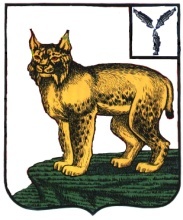 СОБРАНИЕ ДЕПУТАТОВ ТУРКОВСКОГО МУНИЦИПАЛЬНОГО РАЙОНАСАРАТОВСКОЙ ОБЛАСТИРЕШЕНИЕ № 22/3от 24 декабря  .                                                                               р.п. ТуркиОб утверждении программы социально-экономического развития Турковского муниципального района до 2015 года.Руководствуясь Уставом Турковского муниципального района Саратовской области Собрание депутатов РЕШИЛО:           1. Утвердить программу социально-экономического развития Турковского муниципального района до 2015 года согласно приложению.          2. Признать утратившим силу решение Собрания депутатов от 12 октября . №20/3 «Об утверждении программы социально-экономического развития Турковского муниципального района до 2015 года.         3. Настоящее решение разместить на официальном сайте администрации Турковского муниципального района turki.sarmo.ruГлава муниципального района                                             С.В. ЯрославцевПриложение к Решению Собрания депутатов Турковского муниципального района от 24 декабря 2012 года №22/3 ПРОГРАММАсоциально-экономического развития Турковского муниципального района до 2015 годаПАСПОРТ ПРОГРАММЫВведение	Программа социально-экономического развития  Турковского муниципального района до 2015 года разработана на основе анализа социально-экономической ситуации в районе в 2011-2012 годах.	Объектом анализа в Программе является реализация вопросов местного значения, на основании которого осуществляется построение целей, постановка задач и планирование мероприятий по их достижению. В основу мероприятий положен программно-целевой метод, базирующийся на реализации действующих муниципальных целевых, адресной инвестиционной и планируемых к разработке целевых и ведомственных программ, суть которого в распределении бюджетных ресурсов в зависимости от конкретных результатов в соответствии со среднесрочными приоритетами.	Программа признана:для населения – обеспечить информирование и понимание приоритетов и характера действий органов местного самоуправления, предприятий, организаций, других участников реализации Программы;для предприятий, организаций и общественных объединений – создать возможность определения их собственной роли в реализуемой политике развития Турковского муниципального района;для органов местного самоуправления – принятие стратегически правильных и системных решений.Социально-экономическое положение Турковского района.Итоги социально- экономического развития района.1.1. Географическое положениеТурковский муниципальный район расположен в  северо-западной правобережной зоне Саратовской области.  На севере граничит  с Ртищевским муниципальным районом, западе   с Тамбовской областью, на юго-западе  с Романовским муниципальным районом, на юге  с Балашовским муниципальным районом, на востоке   с Аркадакским муниципальным районом.  По территории района протекают реки Хопер, Щербедино, Карай. Турковский муниципальный район один из самых отдалённых районов Саратовской области. Районный центр – р. п. Турки, находится на расстоянии  от г. Саратова. Общая площадь района составляет 1,41 тыс. кв. км. Площадь сельскохозяйственных угодий района 140,7 тыс. га, в том числе площадь пашни – 96,9 тыс. га. Основной вид почв района – тучный чернозем, имеющий самый высокий бонитет почв Саратовской области. Покрытая лесом площадь составляет 8,6 тыс. га или 6,4% территории района. На территории района располагается 49 населённых пунктов, которые образуют 9 муниципальных образований. Численность постоянного населения  – 12,5 тыс. человек. В районном центре, р. п. Турки, проживает 6,1 тыс. человек. В районе проживает 1,8 тыс. семей с несовершеннолетними детьми. Общая численность несовершеннолетних детей в районе – 2,1 тыс. человек. Многодетных семей в районе всего – 85, в том числе с 3-я детьми – 79, с 4-мя детьми – 5, с 5-ю детьми – 1 семья. Численность трудоспособного населения составляет – 5,9 тыс. человек. Общее число пенсионеров – 4,5 тыс. человек. Участников ВОВ – 33 человека.  Основой экономики района является сельское хозяйство. Производством сельскохозяйственной продукции занимаются 14 коллективных и 58 крестьянско-фермерских хозяйств. Преобладающей отраслью сельского хозяйства является растениеводство.В районе имеются 13 общеобразовательных школ,  детская музыкальная школа и детско-юношеская спортивная школы, Дом детского творчества, 8 дошкольных учреждений, ГУЗ «Турковская ЦРБ», ГАУ СО «Комплексный центр социального обслуживания населения», 18 клубных учреждений, 20 библиотек, ГОУ НПО «Профессиональное училище № 69». В районе 12  человек удостоены звания «Почетный гражданин Турковского района». С районом связано имя Героя Советского Союза С.М. Иванова.Турковская земля – родина писателя  Л.И. Гумилевского.Показатели, достигнутые в 2011 году2. Финансовая деятельность.Сохранение остаточных кризисных явлений, тенденция замедления темпов восстановления положительной динамики экономического развития требуют формирования на ближайшую перспективу сдержанной бюджетной политики, основанной на гарантированном для данной экономической ситуации объеме бюджетных доходов, с минимизацией размера бюджетного дефицита. Бюджетная политика будет ориентирована на содействие социальному и экономическому развитию и предполагает решение следующих приоритетных задач:обеспечение роста собственных доходов бюджета района;обеспечение стабильности исполнения расходных обязательств 
в условиях возможных колебаний доходов бюджета; повышение качества управления финансовыми ресурсами 
и эффективности их расходования, обеспечение жесткого режима экономного и рационального использования бюджетных средств;минимизация долговой нагрузки на бюджет.Пути и механизмы реализации:расширение горизонта, повышение надежности экономических прогнозов как основы для разработки бюджетной стратегии, дальнейшее развитие программно-целевого бюджетного планирования;содействие постановке на учет неучтенных объектов налогообложения;мобилизация дополнительных доходов в бюджет района, сокращение недоимки по платежам в бюджет;ограничение принятия новых расходных обязательств, а также 
не обеспеченного финансовыми ресурсами увеличения бюджетных ассигнований на исполнение действующих расходных обязательств, повышение ответственности за достоверность финансово-экономического обоснования при принятии новых расходных обязательств;оптимизация текущих расходов за счет их переориентации на энергосберегающие технологии и установку приборов учета;формирование системы управления качеством и повышение доступности государственных и муниципальных услуг, внедрение новых форм их оказания и финансового обеспечения; реформирование системы государственных и муниципальных учреждений;внедрение передовых методов управления финансовыми ресурсами, современных технологий контроля, оценки и мониторинга качества финансового менеджмента участников бюджетного процесса;Ожидаемые результаты:доходы местного бюджета района в 2012 году составят 277,8 млн. рублей, в 2013 году – 320,6 млн. рублей, в 2014 году – 236,2 млн. рублей, в 2015 году – 242,3 млн. рублей.                                                                   Ответственным исполнителем за реализацию политики в области муниципальных финансов являются финансовое управление администрации Турковского муниципального района, отдел  экономики и муниципального заказа, отдел  по управлению имуществом и земельным отношениям администрации Турковского муниципального района,  и другие структурные подразделения администрации Турковского муниципального района.2.1. Доходы муниципального бюджета  	В целом в консолидированный бюджет района в 2011 году  поступило собственных доходов 48,6 млн. рублей, что составило 100,8% от годового плана бюджета. Темп роста по собственным доходам без учета возврата составил 110,8%. В бюджете района в 2011 году основная доля доходов приходилась на налоговые доходы. По-прежнему, в структуре налоговых доходов консолидированного бюджета  преобладает налог на доходы физических лиц, который  составил 60,5 %,  налоги на совокупный доход (единый налог на вмененный доход, единый сельхоз. налог) – 18,0%,  земельный налог 16,5 %.Поступление налоговых доходов в консолидированный бюджет района за 2011 год (в %)Неналоговые доходы в общей сумме доходов консолидированного бюджета за 2011 год составили 31,1 %. Наибольший удельный вес в структуре неналоговых доходов составило поступление от аренды земельных участков и имущества – 12,1 %, доходов от оказания платных услуг – 73,8 %.Поступление неналоговых доходов в консолидированный бюджет района за 2011 год (в %)Структура доходов консолидированного  бюджета Турковского муниципального района                                                                                                                                  (млн. руб.) 	Удельный вес налоговых и неналоговых доходов местного бюджета (за исключением поступлений налоговых доходов по дополнительным нормативам отчислений) в общем объеме собственных доходов местного бюджета составил за 2011 год 25%, за 2012 год планируется 20,5%.От предприятий и организаций района в консолидированный бюджет поступило налоговых платежей 31,2 млн. рублей, в том числе: - от предприятий сельского хозяйства – 8,9 млн. рублей (28,5% от общего объема),- от учреждений образования – 5,3 млн. рублей (16,9%),- от предприятий оптовой и розничной торговли – 3,8 млн. рублей (12%).2.2. Расходы муниципального бюджетаРасходная часть консолидированного бюджета Турковского муниципального района за 2011 год исполнена в сумме 245,2 млн. руб. или 97,4 % от бюджетных назначений года. Приоритетным направлением расходов бюджета является социальная сфера, на финансирование расходов которой направлено 197,1 млн. руб. или 80,4 %.Объем расходов бюджета района(млн. руб.)	Удельный вес расходов по целевым программам в общем объеме расходов местного бюджета составил за 2011 год 3,4%, на 2012 год планируется в размере 11,1%Отдельные показатели бюджетной обеспеченности районаОжидаемые результаты: Рост среднемесячной заработной платы работников в размере, превышающем уровень инфляции;Выявление земельных участков, на которые не закреплены права собственности или использование которых не соответствует целевому назначению для последующей передачи эффективным собственникам или арендаторам;Завершение оформления невостребованных земельных долей (в настоящее время оформлено 95% участков);Продажа земельных участков в собственность;Рост занятости населения;Развитие малого предпринимательства путем реализации мероприятий Целевой программы «Развитие малого и среднего предпринимательства в ТМР на 2012-2015гг.»Расширение сферы оказания дополнительных платных услуг бюджетными учреждениями и муниципальными предприятиями;Системный подход в работе с неформальным сектором труда: направления: 1 – утаивание оборотов по реализации мясопродуктов, 2- услуг по ремонту квартир, машин, бытовой техники, 3- осуществление транспортных перевозок.3. Экономический потенциал районаПо данным административной части в Статрегистре Росстата на 01.01.2012 года число зарегистрированных юридических лиц составило 144 единицы. Вновь зарегистрировано 2 организации, ликвидировано 25. 	 В  оборот организаций, который отражает их коммерческую деятельность, включается стоимость отгруженных товаров собственного производства, работы, выполненные собственными силами, выручка от продажи товаров приобретенных на стороне. Оборот организаций в 2011 году составил 1,5 млрд. руб., что в действующих ценах на 10,8% выше уровня 2010 года.  	 По итогам 2011 года сальдированный финансовый результат по предприятиям составил   32,2 млн. руб. (получено прибыли 57,2  млн. руб., убыток  25,0 млн. руб.). Доля прибыльных предприятий составила 70,3%. Наибольшая сумма прибыли получена сельхоз- товаропроизводителями района и составила 71,5% от общей прибыли.3.1.  Агропромышленный комплексСельское хозяйство – это основа экономики района. Приоритеты развития агропромышленного комплекса района определены в соответствии с Доктриной продовольственной безопасности Российской Федерации и государственной программой развития сельского хозяйства, основные положения которых направлены на надежное обеспечение населения района продуктами питания.Приоритетные задачи развития АПК района:Увеличение объемов производства сельскохозяйственной продукции с высокой добавленной стоимостью;	2. Осуществление структурных сдвигов в аграрном производстве, эффективная его модернизация, обеспечивающая конкурентоспособность, эффективный сбыт производимой продукции;3. Обеспечение занятости, роста материального благосостояния и качества жизни сельского населения;4. Обеспечение населения доступными высококачественными продуктами питания местного производства;5. Стимулирование демографического роста и создание условий для переселения в сельскую местность;6. Развитие сельской местности как единого территориального комплекса, выполняющего производственно-экономическую, социально-демографическую, культурную и другие функции.   В районе на 1 января 2012 г. осуществляют производственную деятельность 14 коллективных сельхозпредприятий и 58 крестьянско-фермерских хозяйств, занимающихся производством сельскохозяйственной продукции. Объем инвестиций в сельское хозяйство за последние пять лет составил 322,4 млн. руб. Приобретено 127 единиц современной сельскохозяйственной техники и 105 единиц сельхозорудия. За 2011 год получено субсидий всего на сумму 24,6 млн. рублей, в том числе за счет средств федерального бюджета – 17,7 млн. рублей, за счет средств областного бюджете – 6,9 млн. рублей.Динамика производства продукции сельского хозяйстваУвеличение производства продукции сельского хозяйства в действующих ценах планируется за счет улучшения качества производимой продукции и внедрения дорогостоящих культур – нут, чечевица, лен, рыжик, а так же увеличение цены реализации сельскохозяйственной продукции.3.1.1 Растениеводство            Растениеводство – это преобладающая отрасль сельскохозяйственного производства района. Площадь пашни составляет 96,9 тыс. га. Посевная площадь сельскохозяйственных культур, в среднем за последние пять лет, составляет 64,1 тыс. га. Площадь сева зерновых и зернобобовых культур за указанный период - 38,3 тыс. га, технических культур - 23,6 тыс. га, кормовых культур - 2,7 тыс. га.      Ежегодно, труженики села производят более 45,0 тыс. тонн зерна и 20 тыс. тонн масло семян подсолнечника. Основными сельскохозяйственными культурами, возделываемыми на территории района, традиционно являются озимая рожь, озимая и яровая пшеница, ячмень, овёс, гречиха, подсолнечник. Кроме того, в последние годы, аграриями района культивируются такие культуры как зерновая кукуруза, лён масличный, рыжик, расторопша, нут.В 2011 году валовой сбор зерновых и зернобобовых культур составил 41,7 тыс. тонн, подсолнечника – 47,8 тыс. тонн. В 2012 году валовой сбор зерновых и зернобобовых культур увеличился и составил 61,0 тыс. тонн. Под урожай 2013 года посеяно 20,3 тыс. га озимых культур. В 2012 году закуплено 276 тонн элитных семян зерновых культур.В текущем году было закуплено 549 тонн минеральных удобрений.Корма на зимовку для животноводства были заготовлены в полном объеме.Пути развития отрасли растениеводства: 	- оптимизация структуры посевных площадей в соответствии с природно-экономическими условиями района и требованиям рынка;	- сокращение площади сева подсолнечника и введение в севооборот альтернативных масличных культур;	- развитие и поддержка селекции и семеноводства, ускоренное внедрение новых интенсивных сортов, увеличение удельного веса посевных площадей, засеваемых элитными семенами, обеспечивающими существенный рост урожайности сельскохозяйственных культур и повышение качества продукции растениеводства;	- продолжение технической и технологической модернизации отрасли, внедрение ресурсосберегающих технологий;	- сохранение и повышение плодородия почв за счет внесения минеральных удобрений;	- применение интегрированной системы защиты растений от вредителей, болезней и сорняков.Индикаторы сельского хозяйстваПроизводство продукции растениеводства по всем категориям хозяйств (тыс. тонн) на территории Турковского районаУдельный вес фактически используемых сельскохозяйственных угодий в общей площади сельскохозяйственных угодий Турковского муниципального района.Динамика посевных площадей по всем категориям хозяйств (тыс. га) на территории Турковского района3.1.2 Животноводство	Производство основных видов продукции за 2011 год.По итогам 2011 года численность поголовья сельскохозяйственных животных в целом по району выглядит следующим образом: - поголовье крупного рогатого скота – 5,2 тыс. голов, в том числе коров – 2,9 тыс. голов;- поголовье свиней – 5,3 тыс. голов;- поголовье овец – 4,7 тыс. голов.В 2011 году объем производства мяса составил – 4,1 тыс. тонн, молока – 13,3 тыс. тонн,  яиц – 15 млн. штук. Пути развития отрасли животноводства: 	- увеличение продуктивности сельскохозяйственных животных за счет ведения целенаправленной селекционно-племенной работы и создания качественной кормовой базы;	- повышение эффективности ветеринарных мероприятий по предупреждению болезней животных и их лечению;	- применение перспективных технологий содержания животных и птицы;	- увеличение объемов приобретения техники, оборудования и племенного скота;	- поддержка малых форм хозяйствования в отрасли;	- создание перерабатывающих предприятий. Основные показатели отрасли животноводства	Ожидаемые результаты:1) Создание животноводческой фермы по разведению крупного рогатого скота на базе ИП Сударикова Л.В. в 2012 году.Инвестор: ИП Сударикова Л.В. при поддержке муниципального района по долгосрочной муниципальной целевой программе «Развитие малого и среднего предпринимательства в Турковском муниципальном районе на 2012-2015 годы»Место реализации: р.п. Турки.Общий объем инвестиций: 510 тыс. руб.Срок реализации проекта: 2012-2013 г.г.Целевые ориентиры проекта:                                             создание 10 рабочих мест                                            планируемая заработная плата – 5,0 тыс. руб.                                            производительность в год: молоко – 30 тонн                                                                                          мясо – 1 тонна2) Создание животноводческой фермы по разведению крупного рогатого скота на базе ИП Ослопов В.С. в 2012 году.Инвестор: ИП Ослопов В.С. при поддержке муниципального района по долгосрочной муниципальной целевой программе «Развитие малого и среднего предпринимательства в Турковском муниципальном районе на 2012-2015 годы»Место реализации: р.п. Турки.Общий объем инвестиций: 480 тыс. руб.Срок реализации проекта: 2012-2013 г.г.Целевые ориентиры проекта:                                             создание 10 рабочих мест                                            планируемая заработная плата – 5,0 тыс. руб.                                            производительность в год: молоко – 33 тонны  3) Создание сельскохозяйственного перерабатывающего снабженческо-сбытового потребительского кооператива «Турковские родники» по производству мяса и мясопродуктов в 2012 году.Инвестор: Сельскохозяйственный перерабатывающий снабженческо-сбытовой потребительский кооператив «Турковские родники» при поддержке муниципального района по долгосрочной муниципальной целевой программе «Развитие малого и среднего предпринимательства в Турковском муниципальном районе на 2012-2015 годы»Место реализации: р.п. Турки.Общий объем инвестиций: 906 тыс. руб.Срок реализации проекта: 2012-2013 г.г.Целевые ориентиры проекта:                                             создание 10 рабочих мест                                            планируемая заработная плата – 5,0 тыс. руб.                                            производительность в год: мяса и мясопродуктов - 18 тонн4) Участие в проекте по созданию семейной животноводческой фермы на базе ИП глава КФХ Костин В.Н. в 2012 году.Инвестор: ИП глава КФХ Костин В.Н. Покупка 20 тёлок мясной породы, 1 быка производителя  мясной породы, приобретение 30 бычков мясной породы, рулонный пресс-подборщик, ремонт животноводческого помещения.Место реализации с. Бороно-Михайловка, Турковского муниципального района.Общий объём инвестиций: 2,5 млн. руб.Срок реализации проекта: 4 квартал  2012 года.Целевые ориентиры проекта:                  создание 6 рабочих мест	      планируемая заработная плата-10, 0 тыс. руб.                  производительность в год: мясо 7,3 тонны     5) Участие в проекте по созданию семейной животноводческой фермы на базе ИП глава КФХ Миронов Ю.А. в 2013 году.         Инвестор: ИП глава КФХ Миронов Ю.А.       Покупка 30 нетелей молочной породы, 1 быка производителя молочной породы,       50 овцематок мясной породы, ремонт коровника.          Место реализации с. Ляховка, Турковского муниципального района.          Общий объём инвестиций: 2,5 млн. руб.          Срок реализации проекта: 4 квартал  2013 года.          Целевые ориентиры проекта:                  создание 7 рабочих мест	      планируемая заработная плата-11, 0 тыс. руб.                  производительность в год: молоко-100 тонн;                                                                      мясо – 4 тонны6)Участие в проекте начинающий фермер на базе  ИП глава КФХ Судариков М.В. в 2013 году Инвестор:  ИП глава КФХ Судариков М.В.  Покупка нетелей молочной породы-40 голов, пресс-подборщикМесто реализации: р.п. ТуркиОбщий объём инвестиций: 1,7 млн. руб.	      Срок реализации проекта: 3 квартал  2013 года.      Целевые ориентиры проекта:                  создание 4 рабочих мест	       планируемая заработная плата-12, 0 тыс. руб.                  производительность в год: молоко-120 тонн;                                                                      мясо – 3 тонны7) В 2013 году ИП глава КФХ Судариков М.В. планирует приобрести линию по первичной переработке молока и упаковке молочной продукции.Инвестор:  ИП глава КФХ Судариков М.В.  при поддержке муниципального района по долгосрочной муниципальной целевой программе «Развитие малого и среднего предпринимательства в Турковском муниципальном районе на 2012-2015 годы»          Срок реализации проекта: 4 квартал  2013 года.           Целевые ориентиры проекта:          создание 4 рабочих мест	первичная обработка молока-200 тонн в год.     Основные направления земельной политики направлены, на повышение эффективности использования земли в муниципальном районе. На 1 января текущего года действует 485 договоров аренды земельных участков, площадь арендуемых земель по району  составляет 7405  га. В 2012 году продано 57 земельных участков площадью 10,2 га. В доход бюджета поступило 137 тыс. рублей.На территории района всего 8363 земельных долей на площади 81556 га. По состоянию на  01 августа 2012 года зарегистрировано 5972 земельных долей, что составляет 71,4 %. К 2015 году планируется ещё зарегистрировать 1021 земельную долю на площади 10320 га, что составляет 12,2 %, из них:в 2013 году планируется зарегистрировать 300 земельных долей,в 2014 году – 400 земельных долей,в 2015 году – 321 земельная доля.Невостребованных земельных долей 1370, что составляет 16,4 % на площади 12702 га. Все невостребованные земельные доли планируется зарегистрировать в муниципальную собственность в 2013 году.К 2015 году количество зарегистрированных земельных долей составит  100 %.3.2. Инвестиции и строительствоИнвестициями, поступающими в муниципальный сектор экономики района, являются в основном средства бюджетов всех уровней. Среднесрочное планирование позволяет привлечь средства федерального и областного бюджетов на строительство объектов района, решать ряд проблем жизнеобеспечения.За 2011 год привлечены следующие капитальные вложения:- введен в эксплуатацию водозабор подземных вод р.п. Турки, к водопроводной сети дополнительно подключено 37 домовладений и проложена водопроводная трасса на сумму 174,1 тыс. рублей.- на объектах социальной сферы проведены работы по ремонту теплотрасс, водопровода и канализации, систем отопления на сумму 935,2 тыс. руб.- проведен ремонт и замена котельного оборудования на сумму 1,2 млн. руб.- проведена модернизация тепловых сетей от котельной по ул. Советская, 40а, от котельной по ул. Свердлова, 5а на общую сумму 3,2 млн. рублей- проведена реконструкция скважины № 1 по ул. Ленина р.п. Турки на сумму 596,9 тыс. руб.- приобретена сельскохозяйственная техника  на сумму 50,3 млн. руб., в том числе автомобилей-3, тракторов – 16, комбайнов – 2, сеялок – 8.Индикаторы инвестиционной политикиОбъем инвестиций в основной капитал за 2011 год составил 62,7 млн. руб. Индекс физического объема инвестиций в основной капитал составил 33,7% к уровню 2010 года. В 2011 году отмечалась активизация инвестиционных процессов в сельском хозяйстве. В структуре инвестиций в основной капитал их основная доля составляет 80%.Инвестиционная политика в муниципальном районе направлена на формирование благоприятного инвестиционного климата и решения следующих основных задач:- сохранение действующих и создание новых рабочих мест;- эффективное использование природных ресурсов;- расширение сети автомобильных дорог с твердым покрытием;- приведение учреждений образования и здравоохранения в соответствие с действующими стандартами;- создание условий для занятий населения физкультурой и спортом, организации досуга населения. В области строительства:Жилищный фонд района включает в себя 6,4 тыс. жилых домов общей площадью 361,2 тыс. кв. м, в том числе 35 многоквартирных домов. Ответственный исполнитель - отдел строительства и ЖКХ администрации Турковского муниципального района.Обеспечение жильемСтроительство и ввод жилых площадей выполняется как за счет индивидуального строительства, так и за счет частного капитала. За 2011 год и 8 месяцев 2012 года сдано в эксплуатацию 1598,8 кв. м (план 2011 года – 1000 кв. м, план 2012 года – 1000 кв. м). В 2011 году в рамках реализации  федеральной целевой программы  «Жилище» на 2011-2015 г. подпрограммы «Обеспечение жильем молодых семей» участвовала 1 молодая семья, ввод жилья составил 42 кв.м. В рамках реализации федеральной целевой программы «Социальное развитие села до 2012 г.» участвовали 4 молодые семьи и 1 молодой специалист, ввод жилья составил 364,7 кв. м.   	В 2012 году в рамках реализации  федеральной целевой программы  «Жилище» на 2011-2015 г. подпрограммы «Обеспечение жильем молодых семей» участвовала 1 молодая семья, ввод жилья составил 54 кв. м.   В рамках реализации федеральной целевой программы «Социальное развитие села до 2013 г.» участвовали 3 молодые семьи, ввод жилья составил 210 кв.м.В 2013 году в рамках реализации  федеральной целевой программы  «Жилище» на 2011-2015 г. подпрограмма «Обеспечение жильем молодых семей» планируется участие 1 молодой семьи, планируемый ввод жилья 54 кв. м. В рамках реализации федеральной целевой программы «Социальное развитие села до 2013 г.» планируется участие  5 молодых семей, ввод жилья составит 218 кв. м.Динамика ввода жилых площадейОжидаемые результаты:- Ежегодное строительство и ввод не менее 1000 кв. м. жилых площадей;- Увеличение числа участников в целевых программах по строительству жилья;- Подбор и выделение земельных участков под строительство обеспеченных коммунальной инфраструктурой;- Организация на территории района специализированной строительной организации. 3.3. ГрадостроительствоЦель:1. Обеспечение органов местного самоуправления полным комплектом необходимой градостроительной документации в соответствии с требованиями действующего законодательства.Задачи:1. Обеспечение разработки и утверждения градостроительной документации.2. Обеспечение разработки и принятия местных нормативных актов с целью приведения местной законодательной базы в соответствие с новым федеральным и областным законодательством.3. Создание и формирование информационной системы обеспечения градостроительной деятельности.4. Предоставление  электронных муниципальных услуг по градостроительной деятельности.5. Совершенствование мер, направленных на пресечение самовольного строительства.Ответственным исполнителем в области градостроительства является  отдел строительства и ЖКХ администрации Турковского муниципального района.Индикаторы деятельности в сфере градостроительства.В районе разработана и утверждена «Схема территориального планирования Турковского муниципального района Саратовской области».В 2011 году разработаны и утверждены «Правила землепользования и застройки Турковского муниципального района». 	До конца 2012 года будет разработан Генплан Турковского муниципального образования.Необходимо разработать «Правила землепользования и застройки всех муниципальных образований Турковского муниципального района.3.4. ТранспортТранспортные услуги в районе осуществляет МУП «АТП Турковского района, занимающееся перевозками пассажиров. Цели:1. Совершенствование системы управления районным пассажирским транспортом.2. Развитие транспортной инфраструктуры, повышение привлекательности районного  общественного транспорта.Задачи:1. Внедрение современных систем управления транспортным комплексом.2. Вывод из эксплуатации устаревшего подвижного состава пассажирского транспорта.Ответственным исполнителем за реализацию политики в сфере развития районного пассажирского транспорта является отдел строительства и ЖКХ администрации Турковского муниципального района.Развитие материальной базы этого предприятия характеризуется следующими даннымиПредельная вместимость пассажирского транспорта по рабочему поселку – 54 мест, по пригороду – 36 мест. Выводы:Система управления районным пассажирским транспортом в районе не отвечает современным требованиям.3.5. Жилищно-коммунальное хозяйствоНа территории Турковского муниципального района жилищно-коммунальные услуги предоставляет 1 предприятие МУП «ЖКХ Турковского района». Численность работников предприятия составляет 68 человек. Предприятие имеет в наличии 13 единиц спец. техники.  На обслуживании организации находится 19 теплоисточников, расположенных на территории района.              Жилищный фонд района включает в себя 6,4 тыс. жилых домов общей площадью 361,2 тыс. кв. м, в том числе 35 многоквартирных домов. Ежегодно производится текущий и капитальный ремонт многоквартирных домов.Ответственный исполнитель - отдел строительства и ЖКХ администрации Турковского муниципального района.Текущий и капитальный ремонт многоквартирных жилых домов.В 2011 году введен в эксплуатацию водозабор подземных вод р.п. Турки, к водопроводной сети дополнительно подключено 37 домовладений и проложена водопроводная трасса на сумму 174,0 тыс. рублей.На объектах социальной сферы проведены работы по ремонту теплотрасс, водопровода и канализации,  систем отопления  на сумму 935,2 тыс. рублей.В 2011 году проведен капитальный ремонт 1 многоквартирного дома на сумму 190,6 тыс. рублей, текущий ремонт 5 домов на сумму 198,5 тыс. рублей.В 2012 году проведена реконструкция скважины №1 по ул. Ленина р.п. Турки, на сумму 596,9 тыс. рублей.В 2012 году проведен капитальный ремонт 1 многоквартирного дома на сумму 173,8 тыс. рублей, текущий ремонт 8 домов на сумму 126,5 тыс. рублей.В 2012 году в 35 многоквартирных домах установлены общедомовые приборы учета электрической энергии.ЭнергосбережениеВ рамках программы «Энергосбережение и повышение энергетической эффективности в Турковском муниципальном районе на период до 2020 года» в 2011 году был проведен ремонт и замена котельного оборудования на сумму 1,2 млн. рублей. Проведена модернизация тепловых сетей от котельной по ул. Советская, 40а., от котельной по ул. Свердлова,5а на  общую сумму 3,2 млн. рублей. В 6 общеобразовательных  учреждениях  проведено энергетическое обследование, на 5 объектах установлены приборы учета тепловой энергии на общую сумму 1,1 млн. рублейВ 2012 году был проведен ремонт и замена котельного оборудования на сумму 890 тыс. рублей.В 7 общеобразовательных  учреждениях  проведено энергетическое обследование, на 5 объектах установлены приборы учета тепловой энергии на общую сумму 904,5 тыс. рублей.БлагоустройствоСистематически проводятся  работы по  благоустройству и санитарной очистке  территорий населенных пунктов Турковского муниципального района.  	В 2011 году  в работе по санитарной очистке и благоустройству приняло участие  950 человек из 62 организаций и предприятий разных форм собственности. Проведены работы по обустройству уличного освещения (установлено 92 фонаря), санитарной очистке дворов и придомовых территорий (2,7 тыс. кв. м), посадке деревьев (280 шт.), обустройству газонов (0,3 тыс.кв.м.).В 2012 году  в работе по санитарной очистке и благоустройству приняло участие  1200 человек из 76 организаций и предприятий разных форм собственности. Проведены работы по обустройству уличного освещения (установлено 138 фонарей), санитарной очистке дворов и придомовых территорий (3,85 тыс.кв. м), посадке деревьев (315 шт.), обустройству газонов (0,4 тыс.кв.м).Инфраструктура жилищного фонда и благоустройствоОжидаемые результаты:- 2012-2013 годы - завершение строительства канализационно - очистных сооружений р.п. Турки на сумму 23,3 млн. рублей (монтаж очистного оборудования, обустройство иловых площадок, энергоснабжающего оборудования (КТП, линия 0,4 кВт, освещение), монтаж ограждающих конструкций, строительство подъездных путей);- 2012-2015 годы - модернизация систем водозабора и водоснабжения в р. п. Турки по ул. Советская и в муниципальных образованиях района;- 2013 год – завершение работ по установке ограждений и устройству клумб по ул. Железнодорожная р.п. Турки.	В рамках программы «Энергосбережение и повышение энергетической эффективности в Турковском муниципальном районе на период до 2020 года» планируется:- Модернизация тепловых сетей от котельной по ул. Больничная,80 на сумму 8,2 млн. рублей (2013-2014 гг.);- Оснащение современными энергосберегающими лампами жилищного фонда, бюджетной сферы (2012-2015 гг.);- Обустройство уличного освещения (2012-2015 гг.);- Замена котельного оборудования на энергоэффективное на объектах социальной сферы муниципального района (2012-2015 гг.).3.6. Дорожное хозяйство.	 Цель:Достижение устойчивого функционирования дорожно-транспортной системы района в соответствии с ростом автомобилизации и автомобильных перевозок.Задачи:1. Максимальная концентрация бюджетных и инвестиционных ресурсов на восстановление покрытия автомобильных дорог района согласно применяемым нормативам.2. Совершенствование системы организации и регулирования дорожного движения всеми ответственными органами и организациями, повышение безопасности дорожного движения и сокращение числа дорожно-транспортных происшествий по причине дорожных условий.3. Совершенствование районного планирования с учетом перспективных прогнозов роста автомобильного парка и интенсивности движения.4. Выполнение мероприятий по ремонту автомобильных дорог   в р.п. Турки.Ответственным исполнителем за реализацию политики в сфере развития и содержания дорожной сети района является отдел строительства и ЖКХ администрации Турковского муниципального района.Общая протяженность региональных дорог составляет 192,86 км и 71,44 км автомобильных дорог общего пользования местного значения. В 2011 году на региональных автомобильных дорогах проведены работы на сумму 8,5 млн. руб., за 8 месяцев 2012 года на сумму  8,2 млн. рублей. В 2011-2012 году отремонтированы автомобильные дороги в   границах сельских поселений  на сумму  4,96 млн. руб.В 2012 году проведен ремонт дворовых территорий, проездов к дворовым территориям р. п. Турки на сумму 1,2 млн. рублей.В 2012 году на  проектирование и строительство сельских дорог предусмотрено 8,5 млн. рублейИндикаторы строительного комплексаРемонт дорожно-уличной сетиОжидаемые результаты:- 2012 год  - проектирование участка автодороги дороги Марьино – Карай Журавка – Красное Колено – Сиротка протяжённостью 12 км;- 2013-2014 годы – строительство участка автодороги дороги Марьино – Карай Журавка – Красное Колено – Сиротка протяжённостью 12 км;- 2013 год - ремонт автомобильной дороги р.п. Турки – с. Лунино – с. Марьино;- 2014 год - ремонт автомобильной дороги с . Каменка – с. Рязанка;- 2015 год - ремонт автомобильной дороги с. Бороно-Михайловка – с. Перевесино-Михайловка. 3.7. Потребительский рынокДействия органов власти района в 2011-2012 годах были направлены на сохранение стабильной ситуации на продовольственном рынке.Индикатором рыночных преобразований служит потребительский рынок. В нем формируется основной денежный оборот района. Сегодня это крупный сектор экономики, обеспечивающий товарами и услугами население района.С развитием торговли совершенствуется ее инфраструктура. Это сказывается и на доле продаж в организованном секторе торговли.  Изменился и уровень обслуживания покупателей.  Растет число торговых точек, в которых осуществляются такие  виды услуг  как комплектование и оформление подарочных наборов,  торговля сложной  бытовой техникой и мебелью по предварительным заказам и образцам, предоставление  товаров в кредит и гибкой системы скидок. Развивается сектор бытовых услуг.Повышение покупательной способности населения отразилось на показателях товарооборота. В анализируемом периоде в районе наблюдался рост оборота розничной торговли Цели:1. Содействовать развитию в районе предприятий бытового обслуживания и  общественного питания.2. Не допускать в районе несанкционированную торговлю.Задачи:1. Оказание регулирующего влияния на развитие сети бытового обслуживания и  предприятий общественного питания, включая сеть быстрого питания, в зонах комплексного торгового  обслуживания.2.Принятие регулярных мер противодействия несанкционированной торговле.3.Последовательное уменьшение числа объектов мелкорозничной торговли на улицах.4. Совершенствование деятельности по защите прав потребителей.Ответственным исполнителем за реализацию политики в сфере развития потребительского рынка района является отдел  экономики и муниципального заказа  администрации Турковского муниципального района, главы поселений   Турковского муниципального района (по согласованию).Индикаторы потребительского рынкаРазвитие розничной торговли  	Для формирования рациональной инфраструктуры потребительского рынка необходимо осуществление комплекса мер по реконструкции и благоустройству рынков, оптимизации мелкорозничной торговли, обеспечение инвестиционной привлекательности сфер бытового обслуживания. Развитие общественного питанияСущественную роль в обеспечении населения района различными видами услуг играют предприятия коммунального комплекса.Оказание населению платных услугВ условиях количественного роста субъектов потребительского рынка и динамичного развития отрасли в целом возникает необходимость получения оперативной и достоверной информации о состоянии потребительского рынка и процессах, происходящих на нем. Внедрение информационной системы управления потребительским рынком позволит объективно оценивать состояние этой сферы и принимать обоснованные решения по дальнейшему ее развитию.Ожидаемые результаты:- Обеспечение экономической (ценовой) и физической (территориальной) доступности товаров и услуг для всех социальных слоев населения; - Повышение уровня культуры обслуживания в сфере потребительского рынка;- Функционирование сезонных продовольственных рынков;- Увеличение количества посадочных мест на предприятиях общественного питания;                                                                                                      - Увеличение на душу населения к 2015 году оборота розничной торговли   до 45,1 тыс. рублей, общественного питания  до 0,8 тыс. рублей, объемов платных услуг на душу населения   до 11,3 тыс. рублей.- Внедрение информационной системы управления потребительским рынком.Малый и средний бизнес.Динамично развивается в районе малый и средний бизнес. Открыты частные парикмахерские, кафе,  хлебопекарни,  станции технического обслуживания, осуществляются  грузовые и пассажирские перевозки. Среди предприятий малого и среднего бизнеса стабильно работают и успешно развиваются такие предприятия как СХА «Карай», СХА «Лунино», ККХ «Волжанка», ООО «АГРОС» и другие. Динамика среднемесячной заработной платы работников малых предприятий, (руб.)                       Основные показатели деятельности предприятий малого бизнесаОжидаемые результаты:На территории района реализуется долгосрочная муниципальная целевая программа «Развитие малого и среднего предпринимательства в Турковском муниципальном районе на 2012-2015 годы», в рамках которой, планируется обеспечение финансовой поддержки субъектов малого и среднего предпринимательства посредством предоставления субсидий (грантов) вновь зарегистрированным и действующим менее одного года субъектам малого предпринимательства. Субсидии (гранты) предоставляются по результатам отбора заявок субъектов малого предпринимательства в соответствии с Федеральным законом «О развитии малого предпринимательства в РФ» и по приоритетным для района видам экономической деятельности. Общий объем финансового обеспечения программы в 2012-2015 годах составит 5672,0 тыс. руб., в т.ч.:  2012 г – 772,0 тыс. руб.; 2013 г – 1300,0 тыс. руб.; 2014 г- 1600,0 тыс. руб.; 2015 г. – 2000,0 тыс. руб. В результате будут сохранены и созданы 80 новых рабочих мест.Планируется, что налоговые отчисления от субъектов малого и среднего предпринимательства к 2015 году возрастут в сравнении с 2011 годом на 37,5 % и составят 22,0 млн. руб.4. СОЦИАЛЬНАЯ СФЕРА И ТРУДОВЫЕ РЕСУРСЫ4.1. Демография	Численность населения муниципального района на 1 января 2012 года составила 12,5 тыс. чел., в том числе 6,1 тыс. чел. в р.п. Турки, 6,4 тыс. человек в сельских населенных пунктах. Численность населения муниципального района, как и в большинстве районов и городов области в последние годы сокращается. Демографические показатели численности населенияОжидаемые результаты:- Увеличение рождаемости до 8,9 на 1000 населения;- Снижение смертности до 19,0 на 1000 населения;- Увеличение средней продолжительности жизни до 70,2 лет.4.2. Занятость и доходы населенияИндикаторы уровня жизни населенияСтоимость набора основных продуктов питания (25 наименований) по состоянию на 1 января 2012 года составил 1679 руб. 73 коп.; на 1 сентября 2012 года – 1713 руб. 37 коп.Численность занятых в экономике районаПоказатели численности работающих:Распределение количества занятых на предприятиях и организациях района по следующим видам экономической деятельности:Показатели среднемесячной заработной платы на 2011-2015 годы:На 1 января 2012 года в ГУ ЦЗН р.п. Турки зарегистрировано 96 безработных граждан или  1,2 %  от численности трудоспособного населения, в том числе: в возрасте с 16 до 29 лет – 17,7%, женщин – 53,1%.Динамика уровня безработицыКоэффициент напряженности на рынке труда.                                           Распределение безработных по возрастуНа уменьшение уровня безработицы оказал влияние ряд факторов, один из них – увеличение количества заявленных вакансий, введение новых рабочих мест, рост числа трудоустроенных граждан.   Ожидаемые результаты:  - Увеличение к 2015 году среднемесячной заработной платы по сравнению с 2011 годом на  5,8 тыс. рублей.- Снижение коэффициента напряженности на рынке труда до 1,0 к 2015 году.- Снижение уровня безработицы до 1,0 к 2015 году - Стабилизация ситуации на рынке труда произойдет за счет улучшения социально-экономического положения, развития малого и среднего предпринимательства, создания 80 новых рабочих мест в рамках МЦП «Развитие малого и среднего предпринимательства в Турковском районе на 2012 – 2015 годы». 4.3. Социальная сфера4.3.1.  ЗдравоохранениеВ структуру государственного учреждения здравоохранения  «Турковская ЦРБ» входят:5 стационарных отделений на 56 коек; в том числе: - терапевтическое – 20 коек,- хирургическое – 15 коек, - педиатрическое – 10 коек,- инфекционное – 8 коек, - гинекологическое – 2 койки;Дневной стационар на 36 коек;1 взрослая поликлиника на 250 посещений в смену;1 детская консультация на 80 посещений в смену;Диагностические подразделения: рентгеновский кабинет, флюорографический кабинет, кабинет функциональной диагностики, ультразвуковой диагностики, эндоскопии, клинико-диагностическая и бактериологическая лаборатории.1 сельская врачебная амбулатория с кабинетом врача общей практики с. Перевесинка;Офис врача общей практики с. Рязанка;14 единиц фельдшерско-акушерских пунктов.В рамках Программы «Модернизации здравоохранения Саратовской области 2011-2012гг.»:- Проведен капитальный ремонт хирургического корпуса, детского отделения;- Получен аппарат искусственной вентиляции легких реанимационный;- Получена 1 единица  санитарного транспорта (для выездов в сельские населенные пункты);- Начала работать «Электронная регистратура»;- Проведен капитальный ремонт рентгенодиагностического кабинета;- Получен рентгеновский аппарат на 3 рабочих места;- Проведен текущий ремонт режимных кабинетов в ЦРБ, офисе врача общей практики с. Рязанка, врачебной амбулатории с кабинетом ВОП с. Перевесинка     Ответственным исполнителем за реализацию политики в области здравоохранения является ГУЗ «ЦРБ Турковского муниципального района».Индикаторы сферы здравоохранения:Кадровое обеспечение здравоохранения района:Среднемесячная заработная плата работников здравоохранения в динамике (руб.):Объемы медицинской помощи, предоставляемой государственным учреждением здравоохранения Турковская центральная районная больницаВ МУЗ «Турковская ЦРБ» работает 239 человек, из них: - 17 врачей, - 118 средних медработников,- 45 младших медработников,- 59 прочих.За период с 2011г. по 2012г. количество врачей увеличится с 17 до 19 человек.  В СГМУ по целевому направлению обучается 11 студентов: на 1 курсе – 3 чел. (лечебное дело), на 2 курсе – 5 чел. (лечебное дело – 4 чел., педиатрия – 1 чел.), на 4 курсе – 2 чел. (лечебное дело – 1 чел., педиатрия – 1 чел.), на 5 курсе – 1 чел. (лечебное дело). Количество средних медработников увеличится со 118 до 120 человек. Обеспеченность врачебными кадрами составляет 13,6. Повышение обеспеченности до 15,6 произойдет за счет увеличения  численности молодых специалистов. Обеспеченность средними медработниками также увеличится с 94,4 до 98,3 за счет молодых специалистов.  Средняя заработная плата работников здравоохранения в 2011г. составила 10498 руб. В течение 5 лет планируется увеличение заработной платы на 17%, что составит 12283 руб. До 2015г. планируется привлечь молодых специалистов-врачей в количестве 3 человек, что приведет к увеличению оказания амбулаторно-поликлинической помощи, а соответственно и финансирования по ОМС, которое будет направлено на повышение заработной платы.Ожидаемые результаты:- Проведение ремонта в дневном стационаре терапевтического корпуса в 2012 г.;- Благоустройство территории ЦРБ в 2012г.;- Завершение капитального ремонта терапевтического корпуса в 2013 г.; - Проведение ремонта акушерско-гинекологического  корпуса с реконструкцией в 2014г.; - Ремонт поликлиники в 2015г.;- Внедрение электронного документооборота, медицинских информационных систем и электронной истории болезни (2015г.);- Приобретение электро-коагулятора в 2013г.;- Добиться повышения средней заработной платы по учреждению до 12283 руб. – 2015 г.;- Увеличение обеспеченности врачебных кадров за счет привлечения молодых специалистов до 15,6 – 2015г.4.3.2. ОбразованиеСистема образования Турковского муниципального района представлена 13 общеобразовательными учреждениями (6 средних общеобразовательных школ с 3 филиалами,7 основных общеобразовательных школ), 2 учреждения дополнительного образования детей – МОУ ДОД «ДЮСШ» и МОУ ДОД «Дом детского творчества», 8 дошкольных образовательных учреждений.В общеобразовательных учреждениях обучается 1056 учащихся,  дополнительным образованием охвачено – 798 учащихся, дошкольным образованием – 293 человека.В 2012-2013 учебном году численность учащихся:1-4 классов – 405 человек;5-9 классов – 505 человек;10-11 классы – 124 человек.Наполняемость классов в рабочем поселке – 20,3 человек, в селе – 5,3 человек (норма – 25 и 14) Затраты на 1 ученика в рабочем поселке – 47,4 тыс. руб., в селе – 139,2 тыс. руб.В системе образования Турковского района всего занято учителей – 188, педагогов дополнительного образования – 9, педагогов дошкольного образования – 40, тренеров преподавателей – 16. Каждый шестой работник образования удостоен отраслевой награды. Средний возраст педагогов 46 лет. Педагогов старше 45 лет – 140 человек, молодых специалистов – 3.В 2011-2012 учебном году 11 класс закончили 63 человека, из них 12 выпускников с золотой медалью, 2 выпускника – с серебряной. Средний балл по результатам ЕГЭ выше средне областного по русскому языку – 69,8 баллов, литературе – 71  балл, обществознанию – 68 баллов, истории – 68 баллов.В 2012-2013 году количество первоклассников – 103 человека (в прошлом году – 98), учащихся 11 классов на уровне прошлого года – 63 человека.	Приоритетные задачи:обеспечение доступного качественного дошкольного образования в соответствии с потребностями населения района;приведение содержания и структуры общего образования в соответствие с современными потребностями общества и каждого гражданина.Индикаторы в сфере образованияВозрастной охват детей образовательными услугамиОхват детей услугами дошкольного образованияВ районе 8 детских садов (4-рабочий поселок, 4 – село) и 1 структурное подразделение на базе основной общеобразовательной школы, реализующее программу дошкольного образования. Все дошкольные образовательные учреждения являются муниципальными. Проектная мощность ДОУ района  составляет – 371 место (р.п. Турки – 205, в селе - 166). Все детские сады расположены в приспособленных помещениях.  В 2012 году детские сады посещают 293 ребёнка в возрасте от 1,5 до 7 лет в том числе: в Турках – 236 человек, в селе – 57 человек.Количество детей, охваченными всеми видами дошкольного образования – 312. Очередности в детские сады нет.Родительская плата: р. п. Турки – 750 руб., село – 540 руб., малообеспеченным семьям предоставляется льгота по оплате детского сада в размере 50%.Охват детей дошкольным образованием составляет 64 %.Причина низкого охвата – отсутствие детских садов в крупных сёлах района (с. Каменка – 25 чел., с. Шепелёвка – 25 чел, с. Рязанка – 19 чел., с. Трубетчино – 28 чел.).С целью реализации права детей на получение дошкольного образования в 2012 году открыты группы кратковременного пребывания (ГКП), для детей 5-6 летнего возраста на базе муниципальных образовательных учреждений – МОУ ООШ с. Трубетчино с количеством  - 12 человек и МОУ СОШ с. Каменка – 7 человек.Динамика роста охвата детей услугами дошкольного образованияСреднемесячная заработная плата педагогических работников общеобразовательных учреждений в динамикеСреднемесячная заработная плата педагогических работников учреждений дополнительного образования детей в динамикеСреднемесячная заработная плата педагогических работников дошкольных образовательных учреждений в динамике, (руб.)Ожидаемые результаты:Дошкольное образование- Увеличение охвата детей всеми видами дошкольного образования до 70% к 2015 году;- Ремонт помещений и приобретение оборудования в МДОУ «Детский сад «Ромашка» с. Перевесинка, МДОУ «Детский сад «Улыбка» с. Перевесино-Михайловка, МДОУ «Детский сад № 4 «Звездочка» р.п. Турки  на сумму 464,2 тыс. руб. (2012 год);- Открытие групп кратковременного пребывания детей на базе МОУ «СОШ» с. Каменка, МОУ «ООШ» с. Трубетчино с охватом 19 человек (2012 год);- Открытие группы кратковременного пребывания детей на базе МОУ «ООШ» с. Шепелевка с охватом 11 человек (2013 год);- Открытие группы кратковременного пребывания детей на базе МОУ «СОШ» с. Рязанка с охватом 5 человек (2014 год);- Строительство типового детского сада.Общее образование: 	- Реализация проекта модернизации  региональных систем образования по введению федеральных образовательных стандартов начального и основного общего образования (2012 год, 2013 год);- Завершение мероприятий по энергетическому обследованию и оснащению школ приборами учета топливно-энергетических ресурсов (2012 год);- Оплата за потреблённые энергоресурсы по приборам учёта 100 % школ (2012 год);- Введение дистанционного образования для детей-инвалидов на базе МОУ «СОШ» р.п. Турки (2012 год); 	- Проведение капитального ремонта МОУ «СОШ» с. Каменка за счет средств выделенных на реализацию проекта модернизации общего образования (2013 год);- Организация дистанционного обучения с целью реализации профильного обучения для учащихся МОУ «СОШ» с. Рязанка, МОУ «СОШ» с. Каменка (2013 год);- Открытие интерната при МОУ «СОШ» с. Перевесинка (2014 год).- Снижение неэффективных расходов за счет оптимизации сети образовательных учреждений на 3972,2 тыс. руб.: 	- Реорганизация МОУ «ООШ» с. Чернавка в форме присоединения к МОУ «СОШ» с. Каменка с созданием филиала (2013 год) – экономия составит 42,2 тыс. руб.;- Реорганизация МОУ «СОШ» с. Бороно-Михайловка в основную общеобразовательную (2014 год) экономия – 620,0 тыс. руб.;- Закрытие филиала МОУ «СОШ» с. Бороно-Михайловка в с. Львовка (2014 год) – 2030, 0 тыс. руб.;- Закрытие филиала МОУ СОШ с. Каменка в с. Ильинка (2015 год) экономия составит 930,0 тыс. руб.;- Закрытие филиала МОУ СОШ с. Рязанка в с. Беляевка (2015 год) экономия – 350,0 тыс. руб.4.3.3. КультураСтруктура организаций культуры включает в себя:МУК «Турковский РДК»МУК «Турковская межпоселенческая центральная библиотека»МОУ ДОД «Детская музыкальная школа»      	Количество работников в учреждениях культуры-109 человек. Средняя заработная плата в отрасли в 2012 году  составила 10,8 тыс. руб.	Реализация государственной политики по развитию сферы культуры на территории района направлена на решение следующих приоритетных задач:- создание единого культурного пространства  и обеспечение максимальной доступности услуг в сфере культуры;- создание условий для повышения качества и разнообразия услуг, оказываемых населению учреждениями культуры; - обеспечение условий для художественных экспериментов и инновационной деятельности;- поддержка новых форм культурного просвещения и поддержка молодых дарований.Пути и механизмы реализации:- развитие культурной истории населенных пунктов, поддержка местных культурных инициатив, формирование новых культурных традиций;- формирование имиджа Турковского района через концептуальное развитие ее культурного ландшафта;- развитие традиционных и новых культурных индустрий (декоративно-прикладное искусство, дизайн, мода, видео- и мультимедиа), обеспечивающих формирование «экономики знаний»;- развитие инновационных моделей культурного обслуживания, в том числе путем внедрения нестационарных форм обслуживания (мобильных комплексов информационно-библиотечного обслуживания (КИБО), Интернет-центров);- поддержка применения в деятельности учреждений культуры информационно-коммуникационных технологий, оснащение их современным оборудованием, освоение ими современных вариантов интерактивности, сетевых возможностей, расширяющих доступ жителей района к культурным институтам;- перевод в электронный вид библиотечных фондов, создание инфраструктуры доступа населения к ним с использованием Интернета;- формирование сети многофункциональных культурных комплексов (многопрофильных центров), объединяющих библиотеку, клуб, кинотеатр с доступом к электронным ресурсам;- сохранение и популяризация культурного наследия народов, проживающих на территории района, реализация принципа мультикультурализма, межкультурного и межконфессионального взаимодействия;- развитие многоукладности  культуры, поддержка всех видов культуры – элитарной, народной, массовой, создание новых   творческих коллективов;- выявление одаренных детей и молодежи, обеспечение условий для их образования и творческого развития;- увеличение эстетически развитой и заинтересованной аудитории слушателей и зрителей, активизирующей художественную жизнь района, путем предложения качественного художественного продукта;- поддержка культурных проектов в молодежной среде,  общеобразовательных школах и дошкольных учреждениях, рост охвата детского населения дополнительным образованием художественно-эстетической направленности.Ответственный исполнитель – отдел по работе с учреждениями культуры администрации Турковского муниципального районаИндикаторы деятельности в сфере культуры:Среднемесячная заработная плата работников культуры в динамике (руб.)   2011 г.                   2012 г.                   2013 г.                   2014 г.                      2015 г.   8092                       10775                    11603                    12195                        12792          Муниципальное учреждение культуры «Турковский районный Дом культуры».В структуру МУК «Турковский РДК» входит Турковский краеведческий музей и 18 клубных учреждений, из них 17 в сельской местности. В настоящее время действуют 116 кружков, любительских объединений и коллективов художественного творчества, в которых занимаются 1501 участник, из них 79 –для детей и подростков, в которых занимаются 938 участников. 3 коллектива имеет звание  « Народный самодеятельный коллектив», Народный хор «Богородицы», Народный ансамбль танца «Вдохновение», Народный фольклорный ансамбль «Сударушка», неоднократно награждены дипломами Лауреата, дипломами I и II степени Всероссийских и областных конкурсов и фестивалей. Сотрудников – 61 человек, средняя заработная плата – 10,8 тыс. руб.Охват населения творческой деятельностью Районное муниципальное учреждение культуры «Турковская межпоселенческая центральная библиотека».Включает в себя – 20 филиалов, из них – 18 в селеКоличество читателей-8850 ,из них детей - 1227.Охват населения 81,1 %.Количество работников – 41 человек, средняя заработная плата – 10,2 тыс. руб.Книжный фонд – 216,2 тыс. экземпляров. Комплектование книжного фонда осуществляется за счет федерального, областного, местного бюджетов. Библиотеки  являются востребованными для жителей Турковского района. Важное место занимает культурно-просветительская деятельность. Динамика увеличения книжного фонда  Наименования показателя          2011 г.         2012 г.        2013 г.          2014 г.         2015 г.Увеличение книжного фонда (кол. экз.)                                          216213        217213        218213        219213          220213Увеличение количества подписных изданий  (кол. экз.)       98                  101             103               105               107Дополнительное образование в области культурыМуниципальное образовательное учреждение дополнительного образования детей «Детская музыкальная школа р.п. Турки» имеет  3 отделения: инструментальное исполнительство, фольклорное искусство, отделение общего эстетического образования, в которых занимаются 125 человек.  Учащиеся школы принимают участие в областных и зональных смотрах-конкурсах. Выпускники МОУ ДОД «Детская музыкальная школа р.п. Турки» продолжают обучение в  Балашовском музыкальном училище, Саратовской Государственной  консерватории. Количество преподавателей – 7 человек, среднемесячная заработная плата – 13,0 тыс. руб.Рост количества учащихся и отделений в детской музыкальной школеНаименования показателя             2011 г.         2012 г.        2013 г.          2014 г.         2015 г.Количество учащихся                     122               125             140                155                170Количество отделений                     3                    3                   4                  5                     6Ожидаемые результаты:- 2012 год – капитальный ремонт кровли здания  Турковский РДК; 	- Развитие творческой активности ансамбля народной песни «Омут»;- Участие во Всероссийском фестивале исполнителей народной песни им. Плевицкой.- 2013 год  - открытие клуба любителей вышивки в РМУК «ТМЦБ»;- Установка программы  «Irbis» в РМУК «ТМЦБ»;-Открытие отделения раннего эстетического развития в МОУ ДОД «Детская    музыкальная школа р.п. Турки»;- Открытие детского городка «Поляна сказок» на территории МУК «Турковский РДК»;- Этнографическая работа по сбору фольклорного мастерства  по сёлам района.- Создание детского вокального ансамбля «Стрекотуши» на базе МУК «Турковский РДК».- 2014 год  - создание детского кукольного кружка на базе МУК «Турковский РДК»;- Создание информационно-правового центра в РМУК «ТМЦБ»;- Открытие хорового отделения в МОУ ДОД «Детская    музыкальная школа р.п. Турки».                - 2015 год  - создание детского фольклорного ансамбля в Студеновском СДК;- Формирование цифрового каталога в РМУК «ТМЦБ»; 	- Открытие отделения народного танца в МОУ ДОД «Детская музыкальная школа р.п. Турки».4.3.4. Физическая культура и спорт	Государственная политика в сферах физкультуры, спорта и туризма направлена на формирование здорового образа жизни, создание качественно новой материально-технической базы. Приоритетные задачи:- вовлечение населения в систематические занятия физкультурой и спортом, создание условий для развития детско-юношеского спорта;- повышение доступности услуг организаций и учреждений физкультуры, спорта;- формирование активной информационной среды, ориентирующей на занятия физкультурой и  спортом; - проведение спортивно-массовых мероприятий  и участие в областных соревнованиях и турнирах с освоением в 2012 году – 175,0 тыс. рублей, в 2013 году – 215,0 тыс. рублей.Пути и механизмы реализации:- развитие сети физкультурно-оздоровительных и спортивных сооружений,  реконструкция имеющихся спортивных сооружений:      - полная загрузка действующих физкультурно-оздоровительных и спортивных сооружений;- увеличение количества физкультурно-массовых мероприятий для различных слоев населения;- широкомасштабное проведение рекламно-информационных кампаний в средствах массовой информации.Индикаторы сферы физической культуры и спортаОрганизацией физкультурно-спортивной работы в Турковском муниципальном районе занимаются тренеры-преподаватели МОУ ДОД ДЮСШ.  Мероприятия проводятся на базе спортивных залов общеобразовательных школ.  Материально-техническая база района представлена 19 спортивными залами, из них в р.п. Турки – 3; и 7 плоскостными спортивными сооружениями, находящимися при образовательных учреждениях.  Отдельно стоящих спортивных сооружений нет.   	В районе функционирует МОУ ДОД ДЮСШ, в составе 16 тренеров-преподавателей, из них 9 тренеров - в сельской местности. В школе культивируются такие виды спорта как волейбол, футбол, легкая атлетика, самбо, бокс. Количество учащихся в 2012 году 410  человек. Средняя зарплата тренеров – 8,0 тыс. руб.	Спортсмены района принимают участие в областных и Всероссийских соревнованиях по боксу, самбо, дзюдо, легкой атлетике, футболу. Среди них трое имеют звание «Кандидат в мастера спорта». Тер-Абрамян Давид, Александров Илья, Власкин Дмитрий стали неоднократными победителями и призерами Всероссийских и областных турниров по самбо, они входят в состав сборной Саратовской области по самбо. С 2006 года в районе проводится ежегодный областной турнир по борьбе самбо «Турковая гора», в котором принимает участие более 15 команд Саратовской области. В 2012 году в турнире приняли участие юные борцы из других регионов, общее количество участников составило более 150 человек.Обеспеченность населения учреждениями физической культуры и спорта, (в %)Показатели охвата населения физической культурой и спортомОжидаемые результаты:- Открытие в IV квартале 2013  года физкультурно-оздоровительного комплекса «Молодежный»;-  Ремонт спортивной площадки центрального парка р.п. Турки;-  Приобретение спортивного оборудования; 	- Увеличение охвата населения физической культурой и спортом к 2015 году до 24,5%II. Основные проблемы социально-экономическогоразвития Турковского муниципального районаОтсутствие утвержденной градостроительной документации в необходимом объеме.Отсутствие правил землепользования и застройки восьми МО района.Наличие весенних   подтоплений районной территории.Недостаточное строительство и ввод нового индивидуального жилья.Наличие зданий и сооружений социальной сферы нуждающихся в текущем и капитальном ремонте.Технологическое оборудование систем теплоснабжения и водоснабжения нуждается в модернизации и замене на энергоэффективные.Большая часть  дорожной  сети, не соответствует  требованиям ГОСТов.Основные проблемы социально-экономического развития района  выявлены в результате анализа и расположены по степени важности и приоритетности. Анализ проблем осуществлялся по таким параметрам, как влияние на экономическое развитие района, влияние на качество жизни населения, значимость проблемы. Наиболее острыми проблемами признаны проблемы водоснабжения, градостроительной отрасли,  проблемы состояния материальной базы всей социальной сферы.Рабочий поселок Турки, является административным центром Турковского района, концентрирует экономический, политический, инфраструктурный и общественный потенциал района.                                      	Несмотря на имеющиеся проблемы экономическое положение района относительно стабильно. Важным фактором развития района  выступает и богатый исторический, культурный и образовательный потенциал.Сохраняются сравнительно благополучные позиции в сфере здравоохранения (критерии - снижение младенческой смертности, уменьшение смертности трудоспособного населения, смертности от сердечно-сосудистых заболеваний).Обеспечение населения, предприятий и учреждений района электро-, тепло-, газо- и водоснабжением осуществляется удовлетворительно.Улучшена  информационная обеспеченность населения  за счет новых видов связи,  развития сети мобильной связи.11I. Цели, сроки и этапы реализации программыОсновная цель Программы социально-экономического развития Турковского муниципального района на 2012 - 2015 годы – повышение  качества жизни населения района, формирование  благоприятной среды, всестороннее развитие  личности  на основе  динамичного роста  экономики. Сроки реализации Программы: Программа реализуется в течение 2012 – 2015 годов.Этапы программы:1 этап: 2012 год - Завершение реализации принятых ранее муниципальных целевых программ. Уточнение продолжающих действовать и разработка новых муниципальных целевых и ведомственных программ в соответствии с приоритетами, целями и задачами, поставленными в Программе.2 этап: 2013 – 2015 годы - Реализация принятых в соответствии с направлениями, предусмотренными Программой, муниципальных целевых и ведомственных программ, реализация плана развития муниципального сектора экономики, других мероприятий Программы в соответствии с намеченными целями Программы.				1V. Механизм  реализации ПрограммыПосле принятия Программы, она становится обязательным к исполнению документом для всех должностных лиц и структурных подразделений администрации района. Руководители структурных подразделений администрации района вносят коррективы в годовое, квартальное и месячное планирование своих подразделений, учитывая цели, задачи и основные направления, принятые в Программе.Население и общественность района постоянно информируются о ходе реализации Программы.Контроль за ходом реализации Программы:- отчеты о ходе реализации Программы заслушиваются на активах, постоянно действующих совещаниях администрации Турковского  муниципального района.- отдел экономики и муниципального заказа администрации Турковского муниципального района ежеквартально осуществляет:сбор и обобщение информации о достижении установленных Программой индикаторов.V. Оценка эффективности, социально-экономическихпоследствий от реализации Программы.В соответствии с поставленными целями и задачами ежегодно, а также по окончании каждого из этапов реализации Программы собираются и анализируются качественные и количественные результаты ее выполнения.В качестве основных индикаторов изменения социально-экономического положения муниципального образования в результате реализации программных мероприятий используются следующие показатели:VI. Основные показатели социально-экономического развития Турковского муниципального районаVII. Ожидаемые конечные результаты реализации ПрограммыПринятие Программы, сам факт наличия среднесрочной программы у органов местного самоуправления, приносит определенные дивиденды: население понимает приоритеты и характер действий органов власти, предприятия, общественные организации находят свое место в реализации этой политики, для инвесторов упрощается работа по оценке социально-экономической ситуации и принятию ими инвестиционных решений.В ходе реализации Программы планируется:- утверждение Градостроительной документации р.п. Турки;- разработка и утверждение Правил землепользования и застройки восьми муниципальных образований муниципального района;- продолжить реализацию  муниципальных целевых программ;- разработать и принять нормативно-правовые акты в рамках реализации. Федерального закона N 131-ФЗ, Федерального закона от 22.08.2004 N 122-ФЗ на территории Турковского муниципального района,  Жилищного кодекса, Градостроительного кодекса.В ходе реализации Программы повысится эффективность функционирования структурных подразделений администрации района, муниципальных предприятий и учреждений.Ключевыми факторами, за счет которых будет повышена эффективность, являются: реформирование бюджетного процесса, переход от "управления бюджетными ресурсами (затратами)" на "управление результатами", совершенствование и расширение сферы применения программно-целевых методов бюджетного планирования.Повышение эффективности функционирования структурных подразделений администрации района, муниципальных предприятий и учреждений приведет к позитивным, ощутимым для населения района изменениям в качестве предоставления муниципальных услуг в социальной сфере - здравоохранении, образовании, культуре, социальной поддержке населения, ЖКХ и других отраслях. Развитие социальной сферы, эффективная деятельность муниципальных предприятий и учреждений окажет положительное влияние на развитие реального сектора экономики района.Среднемесячная заработная плата по району  ожидается в 2015 году 15430,7 рублей. Утверждение Градостроительной документации р.п. Турки, правил землепользования и застройки муниципальных образований муниципального района  наряду с вышеперечисленными факторами повысит инвестиционную привлекательность района, инвестиционную деятельность в районе, что, в свою очередь, будет способствовать созданию дополнительных рабочих мест, повышению уровня жизни населения. 	Таким образом, реализация Программы создаст новую качественную ситуацию в работе органов местного самоуправления, структурных подразделений администрации района, что приведет к достижению поставленной в Программе основной цели - "Турковский муниципальный район  - район, комфортный для жизни населения, привлекательный для бизнеса и инвестиций".Приложение Инвестиционные проекты, «точки роста»Турковского муниципального района, реализуемые и планируемые к реализации в 2012 году и на период до 2015 года.Наименование ПрограммыПрограмма социально-экономического развития  Турковского муниципального района до 2015 года (далее – Программа)Программа социально-экономического развития  Турковского муниципального района до 2015 года (далее – Программа)Основание для разработки ПрограммыОснование для разработки ПрограммыУстав Турковского муниципального районаЗаказчик ПрограммыЗаказчик ПрограммыАдминистрация Турковского муниципального района Основные разработчики программыОсновные разработчики программыОтдел экономики и муниципального заказа администрации  Турковского муниципального района, структурные подразделения администрации Турковского муниципального районаЦель программыЦель программыПовышение качества жизни населения района, формирование благоприятной социальной среды, всестороннее развитие личности на основе динамического роста экономики.Срок реализации ПрограммыСрок реализации Программы2013-2015 годыИсполнители основных мероприятийИсполнители основных мероприятийОрганы местного самоуправления Турковского муниципального района, предприятия, учреждения, организации (по согласованию) района.Ожидаемые конечные результаты реализации ПрограммыОжидаемые конечные результаты реализации ПрограммыОжидаемый эффект от реализации Программы для населения, предпринимателей и органов местного самоуправления состоит в следующем:- для населения района – расширение доступа к услугам, рост качества услуг;- для субъектов малого и среднего предпринимательства – расширение возможностей для бизнеса, привлечения инвестиций;- для органов местного самоуправления – увеличение возможностей по предоставлению муниципальных услуг.Результатом реализации Программы должны стать:- увеличение доходной части бюджета за счет роста поступлений налогов и платежей, в частности, в результате создания более благоприятных условий для бизнеса и инвестиций;- качественного предоставления муниципальных услуг всем категориям населения района;- повышения эффективности управления муниципальным имуществом;- экономия средств бюджета по конкретным статьям и повышение эффективности расходов;- создание новой качественной ситуации в работе органов местного самоуправления, структурных подразделений администрации района, что приведет к достижению поставленной в программе основной цели – «Повышение качества жизни населения района, формирование благоприятной социальной среды, всестороннее развитие личности на основе динамического роста экономики»-Объем валовой продукции сельского хозяйства в 2015 году составит 1648,8 млн. рублей.- Объем инвестиций к 2015 году составит 82,5 млн. рублей.  - Доходы местного бюджета к 2015 году составят 242,3 млн. рублей.- среднемесячная заработная плата к 2015 году составит 15440 рублей- Уровень регистрируемой безработицы составит 1% от численности экономически активного населения района. - ожидаемая продолжительность жизни составит 70,2 летСистема организации контроля за исполнением программыСистема организации контроля за исполнением программы- отчеты о ходе реализации Программы заслушиваются на активах, постоянно действующих совещаниях администрации  Турковского муниципального района.- ежеквартальный мониторинг социально-экономического развития Турковского  муниципального района.Наименование показателей2011 годОбъем отгруженной продукции по полному кругу предприятий,
млн. рублей29,5Индекс промышленного производства, в процентах к        
предыдущему году                                        109,5Производство валовой продукции сельского хозяйства всего, млн. руб.              1011,7в процентах к предыдущему году                       107,6Производство мяса, тонн                                      4067Производство молока, тонн                                    13305Производство яиц, тыс. штук14976Инвестиции в основной капитал (по полному кругу предприятий), млн. рублей             62,7в процентах к предыдущему году                       69,8Ввод в действие жилых домов, кв. м                 1002Индекс потребительских цен, в процентах 108,1Оборот розничной торговли, млн. рублей 404,7в процентах к предыдущему году в сопоставимых ценах112,3Оборот общественного питания - всего, млн. рублей5,7Объем платных услуг населению – всего, млн. рублей85,4Среднемесячная заработная плата, рублей 9642Уровень регистрируемой безработицы на конец года,
в процентах                                               1,4Налоговые доходы100В том числе:НДФЛ60,5Налоги на совокупный доход18,0Транспортный налог2,0Земельный налог16,5Прочие3,0Неналоговые доходы100В том числе:Аренда земельных участков и имущества12,1Доходы от продажи материальных и нематериальных активов7,4Доходы от платных услуг73,8Прочие доходы6,72011 год2012 год2013 год2014 год2015 годНалоговые и неналоговые доходы всего - в том числе48,642,745,047,449,8Налоговые доходы, из них33,538,140,242,444,7Налог на доходы физических лиц 20,318,719,921,222,6Единый налог на вмененный доход для отдельных видов деятельности3,03,33,53,74,0Единый сельскохозяйственный налог3,13,03,23,43,7Налог на имущество физических лиц0,10,60,70,70,7Транспортный налог0,63,63,94,24,4Земельный налог5,58,58,78,99,0Государственная пошлина0,90,40,30,30,3Неналоговые доходы, из них15,14,64,85,05,1Доходы от платы за аренду земли1,31,41,21,21,2Доходы от сдачи в аренду имущества0,60,50,60,60,6Доходы от платных услуг11,22,02,22,42,5Доходы от продажи материальных и нематериальных активов1,10,20,20,20,2Штрафы, санкции, возмещение ущерба0,90,50,60,60,6Наименование2011 год2012 год 2013 год2014 год2015 годРасходы, всего: в том числе245,2277,8320,6236,2242,3Общегосударственные вопросы36,029,928,827,025,2Национальная безопасность и правоохранительная деятельность1,10,70,70,70,8Национальная оборона0,70,70,70,80,8Национальная экономика4,914,81,01,11,2Жилищно-коммунальное хозяйство, в том числе4,64,95,35,66,0Благоустройство 4,03,84,14,44,7Образование128,6137,3144,1150,0154,4Культура, кинематография 25,032,634,837,139,5Средства массовой информации0,80,60,60,70,7Здравоохранение35,121,2---Спорт и физическая культура0,228,197,15,25,2Социальная политика 8,27,07,58,08,5Наименование показателейНаименование показателейЕд. измерения201320142015Доходы местного бюджетаДоходы местного бюджетамлн. руб.320,6236,2242,3к предыдущему годук предыдущему году% 115,473,7102,6Собственные доходы бюджетаСобственные доходы бюджетамлн. руб.45,047,449,8к предыдущему годук предыдущему году%  98,9105,3105,1Удельный вес налоговых и неналоговых доходов местного бюджета (за исключением поступлений налоговых доходов по дополнительным нормативам отчислений) в общем объеме собственных доходов местного бюджета (без учета субвенций)%14,524,324,8Доходы бюджета района на одного жителя в том числе:руб.258541920319699Доля налоговых и неналоговых доходов%14,020,120,6Доля безвозмездных перечислений%86,079,979,4Доходы бюджета района на одного жителя (без учета безвозмездных поступлений)руб. 362938534048Удельный вес расходов местного бюджета, формируемых в рамках программ (без учета субвенций) на исполнение делегируемых полномочий%11,712,213,0Общий объем расходов местного бюджета на содержание работников органов местного самоуправления в расчете на одного жителяруб. на чел.224119661755Показатели2011 год2012 год2013 год2014год2015 годПродукция сельского хозяйства в хозяйствах всех категорий, в действующих ценах, млн. руб.1011,71261,51369,61511,31648,8Темп роста к предыдущему году, %107,6124,7108,6110,3109,1Продукция растениеводства в действующих ценах, млн. руб.581,2768,3849,3928,31037,8Темп роста к предыдущему году, %115,8132,2110,5109,3111,8 Продукция животноводства в действующих ценах, млн. руб.430,5493,2520,3583611Темп роста к предыдущему году, %112,3114,6105,5112,1104,8Показатели2011 год2012 год2013 год2014 год2015 годЗерновые культуры в (бункерном весе)41,761,069,773,580,3В т.ч. зернобобовые0,51,733,54Подсолнечник на зерно47,831,829,030,732,3Картофель 10,610,610,410,510,5Овощи открытого грунта2,22,22,52,62,6Показатели2011 год2012 год2013 год2014 год2015 годУдельный вес в (%)979797,999100Показатели2011 год2012 год2013 год2014 год2015 годЗерновые культуры 38,340,842,142,945,5В т.ч. зернобобовые0,42,12,52,73Подсолнечник на зерно31,126,525,224,419,5Овощи открытого грунта0,10,10,10,10,1Картофель 0,70,70,70,70,7Кормовые культуры2,32,32,32,32,3Показатели2011 год2012 год2013 год2014 год2015 годПоголовье скота и птицы (на конец года):Крупный рогатый скот – всего, тыс. голов5,24,12,93,03,1в т.ч. в сельхозпредприятиях, тыс. голов0,50,50,530,550,57Коровы - всего, тыс. голов 2,92,11,41,41,4в т.ч. в сельхозпредприятиях, тыс. голов 0,20,20,20,20,2Свиньи – всего, тыс. голов5,34,43,43,53,5в т.ч. в сельхозпредприятиях, тыс. голов-----Производство продукции:Скот и птица на убой (в живом весе) – всего, тыс. тонн4,13,52,32,32,3в т.ч. в сельхозпредприятиях, тыс. тонн0,0030,0030,0030,0030,004Валовой надой молока, тыс. тонн13,312,86,76,87,0в т.ч. в сельхозпредприятиях, тыс. тонн0,40,40,420,440,46Производство куриных яиц - всего, млн. штук1515,115,315,415,5Надой молока на 1 корову, тыс. л4,66,04,84,95,0Показатели2011 год2012 год2013 год2014 год2015 годИнвестиции в основной капитал млн. руб.62,776,077,579,482,5в % к предыдущему году69,8121102102,5104Объем инвестиций в основной капитал на душу населения (руб. на чел.)50166080620063526600Наименование показателяподпрограмма «Обеспечение жильем молодых семей»подпрограмма «Обеспечение жильем молодых семей»подпрограмма «Обеспечение жильем молодых семей»подпрограмма «Обеспечение жильем молодых семей»подпрограмма «Обеспечение жильем молодых семей»программа «Социальное развитие села»программа «Социальное развитие села»программа «Социальное развитие села»программа «Социальное развитие села»программа «Социальное развитие села»Наименование показателя2011201220132014201520112012201320142015Количество участвующих1112253566Ввод жилья (кв.м )42545496108364,7210218406,7444,7Показатели2011 год2012 год2013 год2014 год2015 годВвод в действие жилых домов, кв. м10021000110012001300Наименование показателей2011 г.2012 г.2013 г.2014 г.2015 г.Доходы, млн. руб.5,15,86,57,27,7Перевезено пассажиров, тыс. пасс.177,3180190,5198,7200Пассажирооборот, тыс. пасс/км46984698493250005100Ежедневно выходят на линию:- автобусов99101111Количество районных маршрутов:- автобусных1010111111Протяженность маршрутов составляет (км):- автобусных618,5618,5623,2629,5630,5Количество пассажиромест городского автобусного транспорта3131313333Наименование показателяТекущий ремонтТекущий ремонтТекущий ремонтТекущий ремонтТекущий ремонтКапитальный ремонтКапитальный ремонтКапитальный ремонтКапитальный ремонтКапитальный ремонтНаименование показателя2011201220132014201520112012201320142015Объем финансирования (тыс. руб.) 126,5198,5215,5235,8250,2173,8190,6213,7260,3270,1Кол-во многоквартирных домов589101111122Наименование показателяЕд. измер.2013 г.2014 г.2015 г.Средняя обеспеченность населения площадью жильякв. м. на чел.28,829,129,3Удельный вес населения, проживающего в многоквартирных домах, признанных в установленном порядке аварийными%000Удельный вес домовладений, обеспеченных уличным освещением%656978Удельный вес площади зеленых насаждений в общей площади территории муниципального района%283234Удельный вес площади, убираемой механизированным способом, в общей площади территории муниципального района%758087Удовлетворенность граждан работой органов местного самоуправленияКоличество жалоб на 10 тыс. жителей154139105Показатели2011 год2012 год2013 год2014 год2015 годПлощадь отремонтированных дорог общего пользования местного значения всего, тыс. кв. м.0,45,66,06,46,8Доля отремонтированных автомобильных дорог общего пользования местного значения с твердым покрытием, в отношении которых произведен ремонт ( %)1,216,517,718,920,1Наименование показателей2011 г.2012 г.2013 г.2014 г.2015 г.Оборот розничной торговли, млн. руб.404,7425,0478,4514,4555,2в том числе по рынку51,353,657,762,066,6по торговым организациям353,4371,4420,7452,4488,6на душу населения, тыс. руб.31,634,038,641,845,1Достижение нормированным минимальным обеспечением площадью торговых объектов, в %142,2143,6145,1146,6148,1Наименование показателей2011 г.2012 г.2013 г.2014 г.2015 г.Оборот предприятий общественного питания, млн. руб.5,76,87,78,59,4На душу населения, тыс. руб.0,40,50,60,70,8Показатели2011 год2012 год2013 год2014 год2015 годОбъем платных услуг населению, млн. руб.85,499,5111,2124,2138,6На душу населения, тыс. руб.6,78,09,010,111,3Показатели2011 год2012 год2013 год2014 год2015 годСреднемесячная заработная плата8473,38846,196701089311840Наименование показателяЕд. измер.2011 г.2012г.2013г.2014г.2015г.Число субъектов малого предпринимательства в расчёте на 10 тыс. человек населенияед.4143444445Доля среднесписочной численности работников (без внешних совместителей) малых предприятий в среднесписочной численности работников (без внешних совместителей) всех предприятий и организаций%25,325,826,026,326,5Объем продукции, произведенной субъектами малого и среднего предпринимательства:млн. руб.31,332,233,535,037,0В процентах к предыдущему году%101,8102,9104104,5105,7Количество новых рабочих мест, созданных получателями поддержки в рамках муниципальной целевой программы развития малого и среднего предпринимательстваед.-15202025Поступления налоговых платежей по субъектам малого и среднего предпринимательствамлн. руб.16,017,019,021,022,0Наименование показателейНаименование показателей2011 г.2011 г.2012 г.2012 г.2013 г.2013 г.2014г.2014г.2015 г.2015 г.Численность населения, (среднегодовая) (чел.), в том числе:Численность населения, (среднегодовая) (чел.), в том числе:12836128361250612506124001240012300123001230012300- моложе трудоспособного возраста- моложе трудоспособного возраста2025202520252025202520252030203020402040- трудоспособного возраста- трудоспособного возраста6264626459755975591059105850585058455845-старше трудоспособного возраста-старше трудоспособного возраста4547454745064506446544654420442044154415 по полу: мужчин, (чел.) по полу: мужчин, (чел.)5946594657935793574057405700570057005700женщин, (чел.)женщин, (чел.)6890689067136713666066606600660066006600Рождаемость (на 1000 населения)Рождаемость (на 1000 населения)7,77,78,48,48,78,78,98,98,98,9Смертность (на 1000 населения)Смертность (на 1000 населения)20,220,220,020,019,719,719,519,519,019,0Естественный прирост (на 1000 населения)Естественный прирост (на 1000 населения)-12,5-12,5-11,6-11,6-11,0-11,0-10,6-10,6-10,1-10,1Младенческая смертность (на 1000 родившихся)Младенческая смертность (на 1000 родившихся)--30,030,05,75,75,75,75,75,7Родившихся, (чел.)Родившихся, (чел.)9999105105108108110110110110Умерших, (чел.)Умерших, (чел.)259259250250244244240240234234Естественный прирост, (чел.)Естественный прирост, (чел.)-160-160-145-145-136-136-130-130-124-124Ожидаемая продолжительность жизни при рождении, число лет68,868,869,269,269,469,469,869,870,270,2Показатели (млн. руб.)2011 г.2012 г.2013 г.2014 г.2015 г.Денежные доходы населения - всего10421136125513901526В том числе:Оплата труда268291324362402Доходы от предпринимательской деятельности1,81,92,02,12,2Пенсии408457479554554Пособия5353555659Стипендии1,01,01,01,01,0Другие доходы281332395414507Наименование показателяЕдиница измерения2010 год2011 годЧисленность работников по полному кругу предприятийтыс. чел.2,92,9Численность работников по крупным и средним предприятиямтыс. чел.2,62,6НаименованиеЧел.Обрабатывающее производство13Образование628Сельское хозяйство, охота и лесное хозяйство744Здравоохранение и предоставление социальных услуг447Государственное управление и обеспечение военной безопасности, обязательное социальное обеспечение320Производство и распределение электроэнергии, газа и воды119Оптовая и розничная торговля, ремонт автотранспортных средств, бытовых изделий89Предоставление прочих коммунальных, социальных и персональных услуг142Транспорт и связь200Прочие производства57Показатели2011 год2012 год2013 год2014 год2015 годСреднемесячная заработная плата, (руб.), 964211159124421391015440в % к предыдущему году110,1115,7111,5111,8111,0Наименование показателя2011 г.2012 г.2013 г.2014 г.2015 г.Уровень безработицы по району, %1,41,21,11,11,0Года Коэффициент напряженностина 01.01.2011 года5,6на 01.01.2012 года4,8на 01.01.2013 года3,5на 01.01.2014 года2,0на 01.01.2015 года1,0По состоянию на:Численность безработных, чел.Численность безработных, чел.По состоянию на:Численность безработных, чел.Численность безработных, чел.Молодежь в возрасте до 29 летМолодежь в возрасте до 29 летЖенщины01.01.2012 г.9617175151Наименование показателяЕд. измерения2011г.2012г.2013г.2014г.2015г.В системе здравоохранения работают,		из них:чел246239242242243Врачи, в т.ч.чел1718181819молодые специалистычел33444Средний медперсонал,в т.ч.чел124118120120120молодые специалистычел45777Обеспеченность врачами, в т.ч.на 10 тыс. чел13,314,414,514,615,6молодые специалистына 10 тыс. чел2,32,83,23,33,3Обеспеченность средним медперсоналом, в т.ч.на 10 тыс. чел97,094,496,897,598,3молодые специалистына 10 тыс. чел3,14,05,65,75,7Удовлетворенность населения медицинской помощью% от числа опрошенных949596979820112012201320142015Средняя заработная плата 1049811127120721228312283Врачи 2398025418269432793028056Средний медперсонал 1050311134118021228812288Наименование показателяЕд. измерения2011 г.2012 г.2013 г.2014 г.2015 г.Объем медицинской помощи, предоставляемой государственными учреждениями здравоохранения в районе, в т.ч. а) стационарной медицинской помощикойко-дни на одного жителя1,321,351,351,351,35б) амбулаторной медицинской помощипосещения на одного жителя7,388,059,29,29,2в) дневных стационаровпациенто-дни на одного жителя0,870,890,890,890,89г) скорой медицинской помощи вызовы на одного жителя0,3180,3180,3180,3180,318Наименование показателей2011 г.2012г.2013г.2014г.2015г.Количество детей дошкольного возраста, в том числе:636645648649649В возрасте от 1,5 до3-х лет 115119120122122В возрасте от 3-х до 7 лет411418420420420Количество детей школьного возраста10761056102110201025Количество мест в детских садах371371371371371Очередность детей в МДОУ возрасте от 1,5 до 7 лет-----Очередность детей в МДОУ в возрасте от 3 до 7 лет-----Год20112012201320142015Показатель %5862677070Год20112012201320142015Среднемесячная зарплата (руб.)1319215125160321699318012Темпы роста (%)126114106106106Год20112012201320142015Среднемесячная  зарплата, (руб.)   721186309148969710279Темпы роста (%)106119106106106Год2011 г.2012г.2013г.2014г.2015г.Категории работников:Заведующие  997519737209212217723507Воспитатели788011840125501330314102Обслуживающий персонал49427898837388759407Средняя заработная плата635010102107081135012032Наименование показателя2011 год2012 год2013 год2014 год2015 годКоличество занимающихся художественно-творческой деятельностью (чел.)15011501150315031505Охват детей художественно – творческим образованием (в %)87,287,288,188,188,4Наименование показателя2012 год2013 год2014 год2015 годСпортивными залами7171100100Плоскостными сооружениями100100100100Наименование показателя2012 год2013 год2014 год2015 годКоличество занимающихся физической культурой и спортом (чел.)2737275230013063Охват детей и подростков, систематически занимающихся в спортивных школах района (в %)767778,880,2Удельный вес населения, систематически занимающегося физической культурой и спортом (в %)2222,12424,5NN   Индикаторы                ед. изм.Численность постоянного населения        тыс. чел.Доходы муниципального образования        тыс. руб.1.      Уровень жизни                            1.1.    Демографические показатели               чел.1.1.1.  Прирост населения                        чел.1.1.2.  Рождаемость                              чел.1.1.3.  Смертность                               чел.1.1.4.  Число прибывших                          чел.1.1.5.  Число убывших                            чел.1.1.6.  Доля   жителей   младше   трудоспособного
возраста                                 %1.1.7.  Доля жителей трудоспособного возраста    %1.1.8.  Доля   жителей   старше   трудоспособного
возраста                                 %1.2.    Доходы населения                         руб.1.2.1.  Соотношение средней  заработной  платы  и
прожиточного минимума                    руб.2.      Экономическая     база     муниципального
образования                              2.1.    Производственный сектор                  2.1.1.  Прирост объема продукции в промышленноститыс. руб.2.2.    Занятость                                Чел.2.2.1.  Прирост численности занятых              Чел2.2.2.  Уровень безработицы                      %2.3.    Инвестиционная деятельность              тыс. руб.2.3.1.  Инвестиции в  основной  капитал  из  всех
источников финансирования на 1-го жителя тыс. руб.2.3.2.  Прирост  объема  инвестиций  в   основной
капитал из всех источников финансированиятыс. руб.2.3.3.  Доля инвестиций из собственных средств   %3.      Муниципальные      финансы,       нежилая
недвижимость и землепользование          3.1.    Бюджет                                   тыс. руб.3.1.1.  Доля собственных доходов в доходах       
бюджета района                           %3.1.2.  Доля  налоговых  доходов  в   собственных
доходах муниципального бюджета           %3.1.3.  Доля расходов на ЖКХ                     %3.1.4.  Доля расходов на образование             %3.1.5.  Доля расходов на здравоохранение         %3.1.6.  Дефицит бюджета                          %3.1.7.  Уровень доходов бюджета на 1-го жителя   тыс. руб.3.1.8.  Долговая  нагрузка  на  бюджет,  в  %   к
собственным доходам бюджета              %3.1.9.  Прирост кредиторской задолженности       
бюджета                                  тыс. руб.3.2.    Муниципальная  нежилая   недвижимость   и
землепользование                         3.2.1.  Наличие  реестра  муниципальной   нежилой
недвижимости                             3.2.2.  Наличие порядка управления             
муниципальной недвижимостью              3.2.3.  Доля  доходов  от  нежилой  муниципальной
недвижимости (средства, получаемые в виде
арендной  платы  за  сдачу  во  временное
пользование     муниципальной     нежилой
недвижимости) в собственных доходах      %3.2.4.  Доля земли, находящейся в государственной
собственности (с разбивкой -  федеральные
земли и земли субъекта федерации)        %3.2.5.  Доля земли, находящейся  в  муниципальной
собственности                            %3.2.6.  Доля   земли,   находящейся   в   частной
собственности                            %3.2.7. Доля земли, находящейся  в  муниципальной
собственности и  сданной  в  долгосрочную
аренду                                   %3.2.8. Доля доходов  от  налоговых  платежей  за
землю  в  собственных  доходах   местного
бюджета                                  %3.2.9. Доля  доходов  от  арендных  платежей  за
землю  в  собственных  доходах   местного
бюджета                                  %3.2.10. Доля доходов от продажи земли или продажи
прав аренды земли в  собственных  доходах
местного бюджета                         %3.2.11. Доля   земельных    участков    (объектов
недвижимости)    с    зарегистрированными
правами на них                           %3.2.12. Доля   земельных    участков    (объектов
недвижимости),  с  которыми   совершались
гражданско-правовые сделки, в  том  числе
продажа в рамках  приватизации,  от  всех
земельных     участков     в     границах
муниципального образования               %3.2.13. Доля площади земельных участков (объектов
недвижимости)    с    зарегистрированными
правами на них                           %3.2.14. Доля площади земельных участков (объектов
недвижимости),  с  которыми   совершались
гражданско-правовые сделки, в  том  числе
продажа в рамках приватизации, от площади
всех  земельных   участков   в   границах
муниципального образования               %4.      Сфера услуг и муниципальное хозяйство    4.1.    Жилье и его доступность                  кв. м4.1.1.  Обеспеченность жильем                    кв. м4.1.2.  Ввод нового жилья                        кв. м4.1.3.  Доля  ветхого  жилищного  фонда  во  всем
жилищном фонде                           %4.2.    Жилищно-коммунальное хозяйство           4.2.1.  Стоимость жилищно-коммунальных услуг     руб.4.2.2.  Доля семей, получающих жилищные субсидии %4.4.    Транспортные услуги                      4.4.    Услуги связи                             руб.4.4.1.  Количество  зарегистрированных   домашних
телефонов на 100 жителей                 шт.4.5.    Услуги бытового обеспечения, торговля    4.5.1.  Объем бытовых услуг на человека          4.5.2.  Количество    мест    в     общедоступных
предприятиях  общественного  питания   на
1000 жителей                             шт.4.5.3.  Розничный товарооборот на одного жителя  тыс. руб.4.5.4.  Количество организаций розничной торговли
(магазины, палатки) на 1000 жителей      ед.4.5.5.  Количество  торговых  мест  на   вещевых,
смешанных и продовольственных  рынках  на
тыс. жителей                             ед.4.6.    Культурно-просветительное   обслуживание,
физическая культура и спорт              ед.4.6.1.  Количество      работающих       объектов
культурно-просветительного   обслуживания
на 1000 жителей                          ед.4.6.2.  Доля    учащихся    в    музыкальных    и
художественных школах от всех детей до 18
лет                                      %4.6.3.  Доля  учащихся   в   спортивных   школах,
спортивных секциях от всех  детей  до  18
лет                                      %   4.7.    Здравоохранение                          4.7.1.  Обеспеченность   населения   местами    в
больницах для стационарного лечения      шт.4.7.2.  Обеспеченность     населения     услугами
амбулаторно-клинических учреждений       ед.4.7.3.  Численность врачей на 10000 человек      ед.4.7.4.  Численность     среднего     медицинского
персонала на 10000 человек               ед.4.7.5.  Детская смертность, %                    %4.8.    Образование                              4.8.1.  Обеспеченность детей дошкольного возраста
местами в детских садах                  ед.4.8.2.  Нагрузка на одного воспитателя в  детских
дошкольных учреждениях                   ед.4.8.3.  Нагрузка на одного преподавателя в       
дневных общеобразовательных школах       ед.4.8.4.  Доля  учащихся,  занимающихся  во  вторую
смену                                    %4.9.   Благоустройство                          4.9.1. Площадь, благоустроенная за год, от общей
площади    муниципального    образования,
требовавшей благоустройства и озеленения кв. м4.9.2. Площадь  зеленых   насаждений   от   всей
площади города                           кв. м4.9.3. Площадь садово-парковых территорий на    
1000 жителей                             кв. м4.9.4. Протяженность освещенных дорог  от  общей
длины дорог                              кв. м4.10.   Охрана порядка                           4.10.1. Доля тяжких и особо тяжких преступлений  
от всех зарегистрированных преступлений  ед.4.10.2. Уровень преступности (преступлений на    
1000 жит.), %                            %Наименование показателейЕд. изм.2011 г2012 г оценка2013 г. точки роста2014 г. точки роста2015 г. точки роста2015 г. в % к 2011 г.Число родившихсячел.99105108110110111,1Число умершихчел.25925024424023490,3Продолжительность жизни (оба пола)лет68,869,269,469,870,2102,0Среднесписочная численность работающихчел.2318217121712171217193,7Среднемесячная заработная платаруб.964211159124421391015440160,0в т.ч. работников бюджетной сферыруб.1001511617123371302813679136,6Численность официально зарегистрированных безработныхчел.968376766971,1Поступило собственных доходов в консолидированный бюджетмлн. руб.48,642,745,047,449,8102,5Доходы населениямлн. руб.1042,41136,21255,51389,81526,0146,4Бюджетная обеспеченностьруб.37863414362938534048106,9Среднедушевой денежный доход населенияруб. 676775718366916810168150,3ПРОМЫШЛЕННОСТЬОбъем отгруженной продукции по полному кругу предприятиймлн. руб.29,535,641,748,556,7192,2Индекс промышленного производства по крупным и средним предприятиям%109,5115,6104,8104,8104,8Инвестиции в основной капитал (по полному кругу предприятий)млн. руб.62,776,077,579,482,5131,6Оборот розничной торговлимлн. руб.404,7425,0478,4514,4555,2137,2Оборот общественного питаниямлн. руб.5,76,87,78,59,4164,9Платные услуги (по полному кругу)млн. руб.85,499,5111,2124,2138,6162,3Производство валовой продукции сельского хозяйствамлн. руб.1011,71261,51369,61511,31648,8163,0Поголовье КРСголов5211408929853028306258,8в т.ч. коровголов2902214113961410142449,1Поголовье свинейголов5303437034343468350366,1Производство: молокатонн133051278067006768697752,4                          мясатонн4067347123112330235057,8                          яицтыс. шт.1497615140152911538015520103,6Надой на 1 фур. коровукг45855969479948004900106,9Наименование инвестиционного проектаПериод реализацииОбъем инвестиций, млн. рублейОжидаемые результаты от реализации инвестиционного проектаСтроительство физкультурно-оздоровительного комплекса2012-2013 г.г.127,0Увеличение числа жителей района, систематически занимающихся физической культурой и спортомРасширение машинно-тракторного парка ООО «Агрос»2011-2012 г.г.43,3Улучшение материально-технической базыРасширение маши                                                                                            нно-тракторного парка СХА «Карай»2013 год8,0Улучшение материально-технической базыРасширение машинно-тракторного парка ООО «Агрос»2013 год10,0Улучшение материально-технической базыРасширение машинно-тракторного парка КФХ «Колос»2013 год3,0Улучшение материально-технической базыРасширение машинно-тракторного парка ООО «Ромашовка»2013 год8,5Улучшение материально-технической базыРасширение машинно-тракторного парка КХ «Виктория-2»2013 год4,0Улучшение материально-технической базыРасширение машинно-тракторного парка ООО «ТЗК»2013 год10,0Улучшение материально-технической базыРасширение машинно-тракторного парка ИП Прокофьев Д.В.2014 год2,8Улучшение материально-технической базыРасширение машинно-тракторного парка ИП Гурьянов А.В.2014 год2,4Улучшение материально-технической базыРасширение машинно-тракторного парка ООО «Зернопродукт»2015 год7,3Улучшение материально-технической базыРасширение машинно-тракторного парка ИП Алиев Н.В.2015 год3,0Улучшение материально-технической базыСоздание семейной животноводческой фермы на базе ИП глава КФХ Костин В.Н.2012 год2,5Создание новых рабочих мест, обеспечение жителей района продукцией сельского хозяйстваСоздание животноводческой фермы по разведению крупного рогатого скота на базе ИП Сударикова Л.В.2012-2013 г.г.0,5Создание новых рабочих мест, обеспечение жителей района продукцией сельского хозяйстваСоздание животноводческой фермы по разведению крупного рогатого скота на базе ИП Ослопов В.С.2012-2013 г.г.0,5Создание новых рабочих мест, обеспечение жителей района продукцией сельского хозяйстваСоздание сельскохозяйственного перерабатывающего снабженческо-сбытового потребительского кооператива «Турковские родники» по производству мяса и мясопродуктов2012-2013 г.г.0,9Создание новых рабочих мест, обеспечение жителей района продукцией мяса и мясопродуктовСоздание семейной животноводческой фермы на базе ИП глава КФХ Миронов Ю.А.2013 год2,5Создание новых рабочих мест, обеспечение жителей района продукцией сельского хозяйстваНачинающий фермер на базе ИП глава КФХ Судариков М.В.2013 год1,7Создание новых рабочих мест, обеспечение жителей района продукцией сельского хозяйстваСоздание животноводческой фермы по разведению крупного рогатого скота (мясное направление) на базе ООО «ЭкоБиф»2013-2015 г.г. и на период до 2023 года200,0Планируемое поголовье основного стада - 10 000 голов, общее поголовье - 24 000 голов. Создание новых рабочих мест, обеспечение жителей района продукцией сельского хозяйства